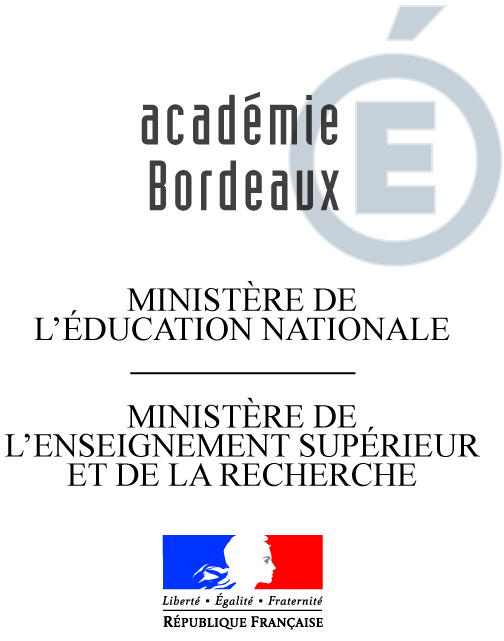 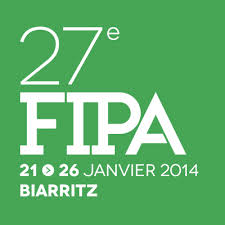 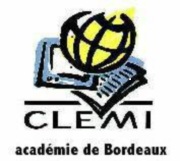 STAGE « DOCUMENTAIRE ET REPORTAGE »http://formation.ac-bordeaux.fr/pedagogie/paf/dispositifs/13A0040061.html MERCREDI 22 JANVIER9h00 : Casino municipal (sous-sol - escalier à gauche en entrant)Accueil des stagiaires et présentation de la formation par Isabelle Martin du CLEMI et Jean-François Cazeaux de la DAAC10h-11h30 : Le reportage vidéo dans la pratique pédagogique par Pierre-Olivier Pilard, formateur CLEMI Dordogne.« Lecture de reportage et production ; l'écriture télévisuelle »« Les reportages à l'école : (im-)possibles ? » « Angle, choc des images et poids du son »« Quelques pistes pour le webdocumentaire/webreportage à base vidéo »« Une info, des supports : le reportage dans le cadre de la SPME »11h30-12h30 : Présentation de deux opérations emblématiques du CLEMI -Vidéo-Bahut avec France 3 Aquitaine par Isabelle Martin, DAEMI et Arte reportages par Eric Schweitzer, en charge de l'audiovisuel au CLEMI national.Pause déjeuner libre13h45 – RDV Hall auditorium14h-17h00 : Projection de reportages et rencontre réalisateursJDSM (France. 52')Le droit au baiser (France. 53')16h15-17h – Rencontre avec Philippe Lubliner, réalisateur du film JDSM, et échanges autour des reportages vus. JEUDI 23 JANVIER9h00 : RDV Casino municipal (salle des commissions)9h30 : Projection d'un documentaire Picasso, l'inventaire d'une vie (France, 1h51)(le réalisateur n’étant pas présent dans la matinée, la rencontre aura lieu en fin de journée)11h30 -12h15 : « Une approche du documentaire » par Bernard Sémerjian, formateur DAACPause déjeuner libre14h-17h : « Analyse de l’œuvre cinématographique d’Artavazd Péléchian, documentariste » 17h -18h  – Rencontre avec Hugues Nancy, réalisateur du film Picasso, l'inventaire d'une vie, et échanges autour du documentaire.Pour de précisions, vous pouvez contacter Jean-François Cazeaux :(jfcazeaux@ac-bordeaux.fr ou 06 20 08 50 28)